Genome-wide association study of birth weight in sheepMaryam Ghasemi, Pouya Zamani, Mahmood Vatankhah, Ramin Abdoli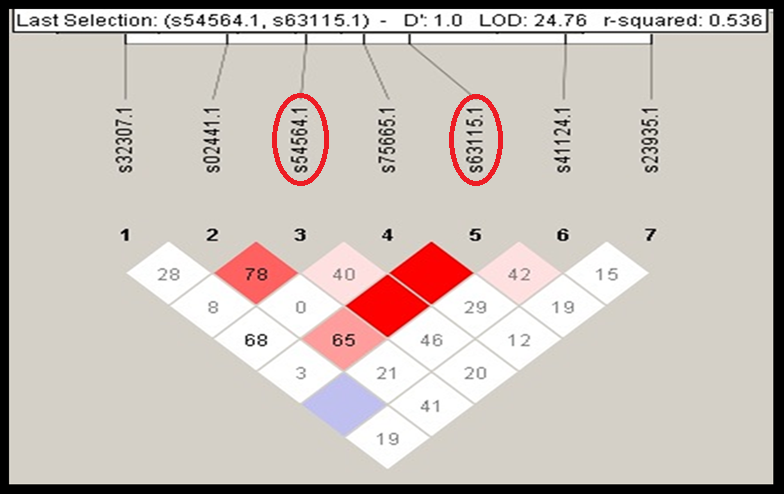 Supplementary Figure S1 Linkage disequilibrium (LD) map. Extent of LD using a 500 kbp window for the s54564.1 (rs423491318) and s63115.1 (rs405981386) single nucleotide polymorphisms (SNPs) on chromosome 1 in the studied population of Lori-Bakhtiari sheep. The s54564.1, s63115.1 SNPs had the highest LD.